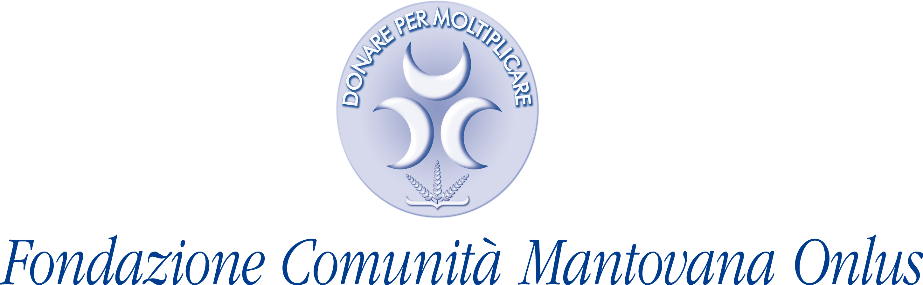 Via Portazzolo,9 46100 Mantova   C.F. 93033710208Tel. 0376 / 237249Entrate di natura pubblica – Anno 2019   Comune Borgo Virgilio                                                    Fondo Comune di Borgo Virgilio                                                                             €   25.000,00                  17/01/2019   Unione dei Comune Lombarda Mincio Po                  Progetto Creazione Ambulatori                     2019 Assistenza Sociale               €         500,00                   03/05/2019   Agenzia delle Entrate                                                      5 X 1000 Anno 2017                                                                                                  €      1.797,46                  07/08/2019  Comune di Borgo Mantovano                                        Progetto “Le Meraviglie Cantate”                 2019 Arte Storia Cultura              €         800,00                   26/08/2019  Comune di Mantova                                                        Fondo Comunità di Mantova                                                                                   €   35.000,00                   16/09/2019  Comune Borgo Virgilio                                                    Progetto per Anziani                                        2019 Assistenza Sociale               €      1.000,00                   04/10/2019  Comune di Porto Mantovano                                        Fondo Comune Porto Mantovano                                                                          €    15.000,00                   03/12/2019                                                                                                                                                                                                                           Il Presidente